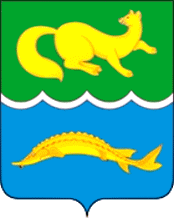 РОССИИЙСКАЯ ФЕДЕРАЦИЯАДМИНИСТРАЦИЯ ВОРОГОВСКОГО СЕЛЬСОВЕТАТУРУХАНСКОГО РАЙОНА КРАСНОЯРСКОГО КРАЯПОСТАНОВЛЕНИЕ03.06.2021           	                                                                                                       № 20 - п О внесении изменений в постановление администрации Вороговского сельсовета от 25.08.2016 № 65-п «Об утверждении Порядка определения цены земельного участка, находящегося в муниципальной собственности Вороговского сельсовета, при заключении договора купли-продажи такого участка без проведения торгов»В соответствии со статьей 39.3 Градостроительного кодекса РФ               (в редакции Федерального закона от 30.12.2020 № 494-ФЗ «О внесении изменений в Градостроительный кодекс Российской Федерации и отдельные законодательные акты Российской Федерации в целях обеспечения комплексного развития территорий»), руководствуясь статьёй 2, пунктом 2 Устава администрации Вороговского сельсовета:В Порядок определения цены земельного участка, находящегося в муниципальной собственности Вороговского сельсовета, при заключении договора купли-продажи такого участка без проведения торгов, утвержденный постановлением администрации Вороговского сельсовета от 25.08.2016 № 65-п (далее - Порядок),  внести следующие изменения:1) пункт 5 Порядка признать утратившим силу;2. Контроль за исполнением настоящего постановления оставляю за собой.3. Настоящее постановление подлежит размещению на официальном сайте администрации Вороговского сельсовета. 4. Настоящее постановление вступает в силу после его официального опубликования в газете «Вороговский вестник». Глава администрации Вороговского сельсовета                                                         М.П. Пшеничников